AURORA GAZETTEEditorial BoardMr. B. Mohan KumarMr. G.N. Satish KumarDr. D. ShireeshaMrs. ArpithaMrs. T.V. RatnavaliMr. R. BhadraRaoBULLETINDirector’s MessageEditorialFaculty AchievementsSeminars &Guest lecturesSeminar on Anti Corruption and RTI by YACStudents AchievementsManagement Meet,  PragathiMahaVidyalayaIT Meet, Aurora’s PG College, RamanthapurPlacement & Internship activitiesActivities in the campusAlumni MeetIT QuizVikrayaVedikaBusiness QuizCricket TournamentImportant Dates in MarchRealty BytesDIRECTOR’S MESSAGEEDITORIALThe editorial board of Aurora Gazette is happy to be back again.  The month of March went on with an air of professionalism-the second semester students of MBA organized a marketing activity following the foot steps of their seniors who successfully conducted Aaharotsav last month; they participated in Business Quiz and IT Quiz in large number.  The students of MBA and MCA had to their credit participation in a Management Meet and an IT Meet.  Cricket tournaments were conducted. Large number of students successfully cracked interviews and got internships in top notch organizations like Wipro, Bajaj Finserv.  Our college had become the platform for a seminar organized by an association called YAC (Youth Against Corruption)Thank you. We hope you will find Aurora Gazette informativePlease send your articles and other contributions to newsletter.apgm@gmail.comFACULTY INTERACTION WITH THE OUTSIDE WORLDMr. G.N. Satish Kumar, HOD-MBA visited RBVRR College, Koti for Women and St. Joseph’s Degree and PG College, King Koti as external evaluator of Viva Voce ExaminationSEMINARS &GUEST LECTURESSeminar on Anti-Corruption & RTI by Youth AgainstCorruptionAn NGO organization called YAC (Youth Against Corruption) has given a seminar and educated students on the different forms of corruption and the Right To Information Act which many of us ignore or are not aware.  The Convenor of Youth Against Corruption Mr. RajenderPalnati began the session by stating the reasons behind the inception of YAC, its approach and active members of the association.  Legal Advisor-RTI, Mr. SrinivasMadhav stated that the revolution that started ten years ago is giving fruits of RTI to common public. The Chief Guest, of the program- Commissioner, RTI, Dr. VenkateswarluGaru spoke about the RTI and its uses. The Director of the college, Mr. B. Mohan Kumar told the gathering that Aurora Consortium always encouraged such initiatives that are meant for the betterment of the society.  The dignitaries later urged all the students to use RTI as weapon against corruption and informed them that help is available anytime with their organization in times of need.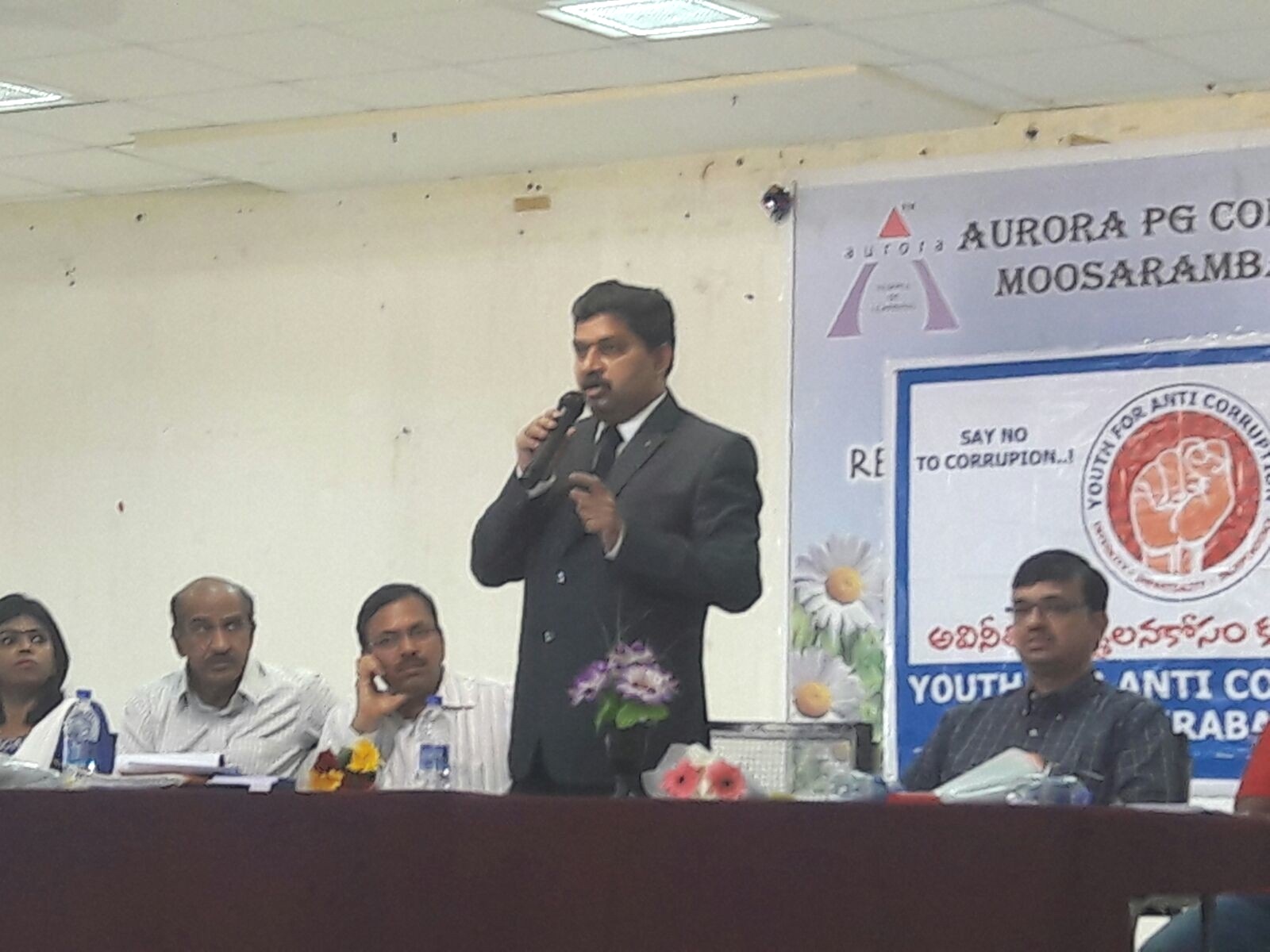 STUDENTS’ ACHIEVEMENTSSankalp 2k16- Management Meet atPragatiMahaVidyalaya Degree and PG CollegeOn 16th March 2016, twenty students of the college attended Sankalp 2k16, Management Meet organized by Department of Management, PragathiMahaVidyalayaDegree and PG College and participated in formal competitions like Young Manager, Ad making, Collage, Business Quiz, Paper Presentation, Treasure Hunt.  In informal events the students excelled in singing, dance competitions etc.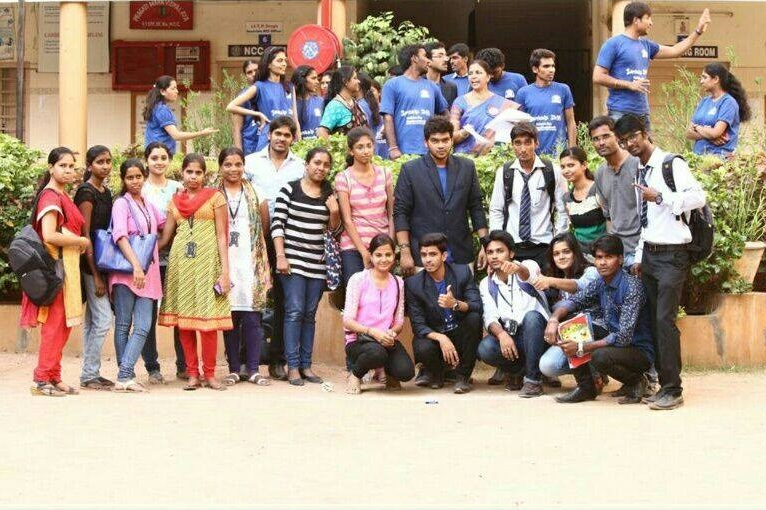 Annual IT Meet, Aurora’s PG College, RamanthapurOn 19th March 2016, the MCA students of the college participated in Abhyasa, the IT Meet at Aurora’s PG College, Ramanthapur and won the following prizes:
SaiVara Prasad G & M Pavan Kumar won first prize in a competition called IT Quiz Buster;  the winning team of Silver Screen comprised of Prathyusha&SaiVaraprasad G. prize; and in Proscenium, SaiVaraPrasad G bagged the second prize.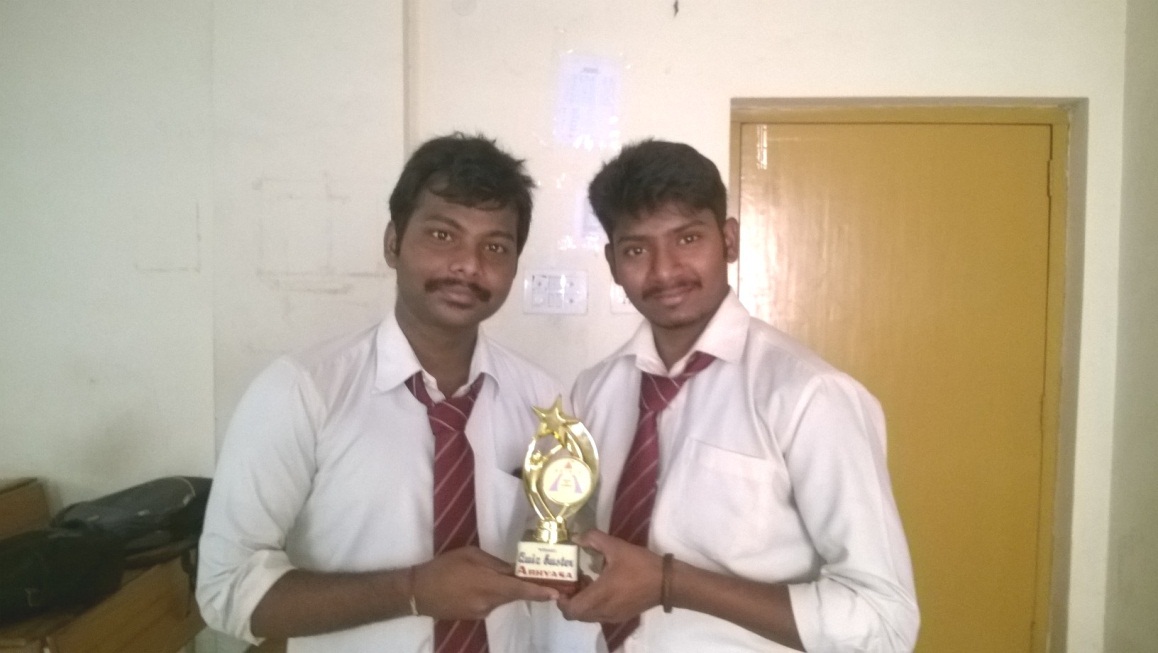 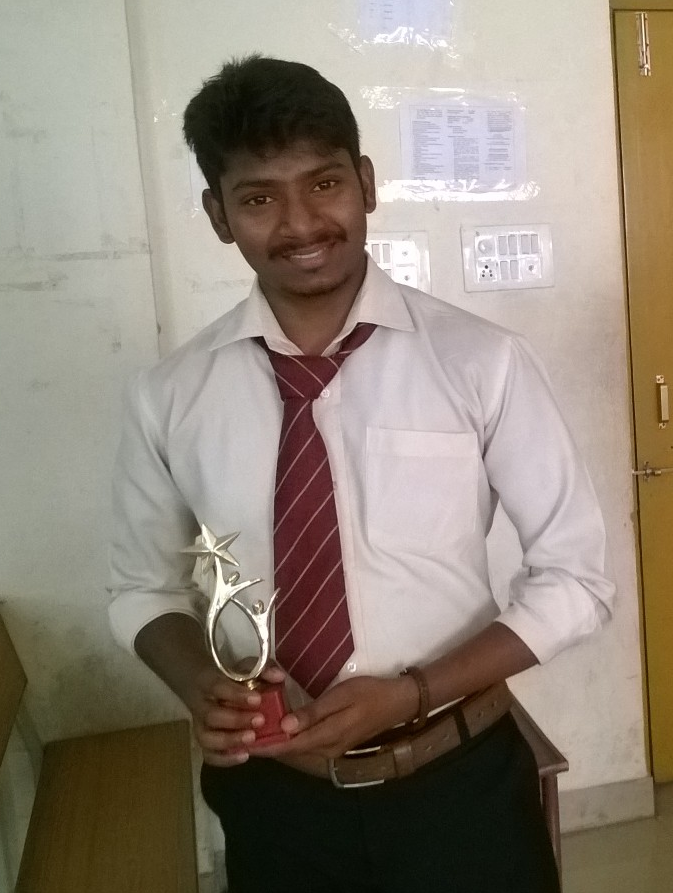 INTERNSHIP ACTIVITIESInternship for students of MBA II semesterACTIVITIES IN THE CAMPUSAlumni MeetThe Annual Alumni Meet of the College was organized on 5th March 2016 in which as many as 150 alumni of the college came and shared their views on careers, placements and gave suggestions to the existing students on cracking interviews.  The student of the very first batch of MBA, Mr. Sandeep (1992-94)was invited as Chief Guest.  He accompanied by another alumnus, Mr. Nagendra who together shared information about their journey from college to corporate. The Coordinator of the Meet, Ms. NeetuSachdeva welcomed the gathering and the Director, Mr. Mohan Kumar stated that he felt happy to see such a vast gathering that came back to their Alma Mater to be together once again.  The Director, Mr. B. Mohan Kumar, HODs-MBA, Mr. G.N. Satish Kumar and Dr. D. Shireesha and the Chief Guest released the Alumni Newsletter- AINA that comprised of reminiscences by alumni membersabout their current employment, the college, faculty members and their college life and latest articles about college and corporate life.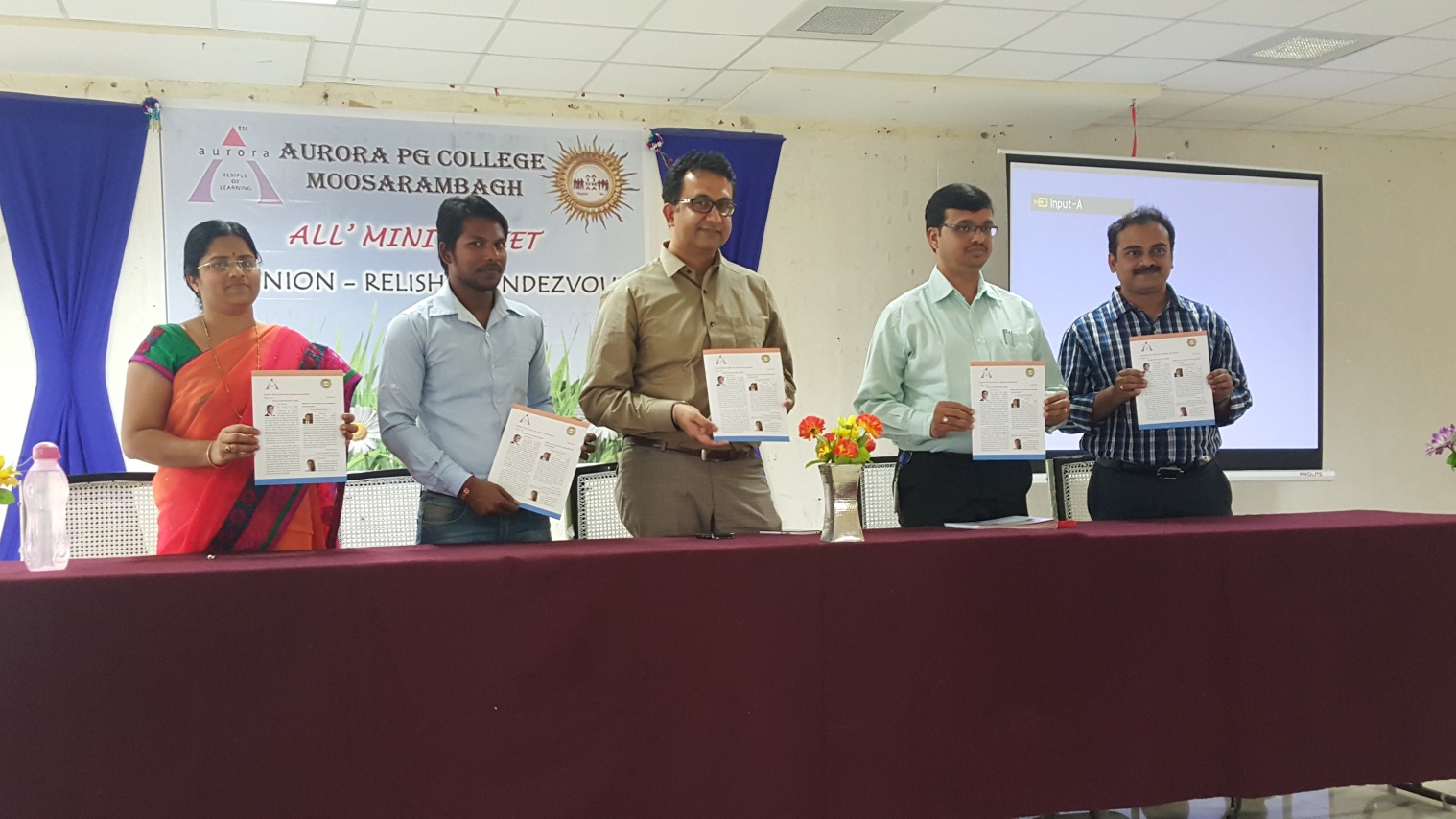 IT QuizOn 28, IT Quiz was conducted for the students of MBA and MCA. The preliminary round or elimination round was writtenin which questions were pose on the areas of IT and DSS.  Out of the total teams, 7 teams have been picked up for the next series of rounds.  Finals consisted of four oral rounds.  The winners of the competition werestudents of MBA IV semester and the runners were students of MCA II semester.  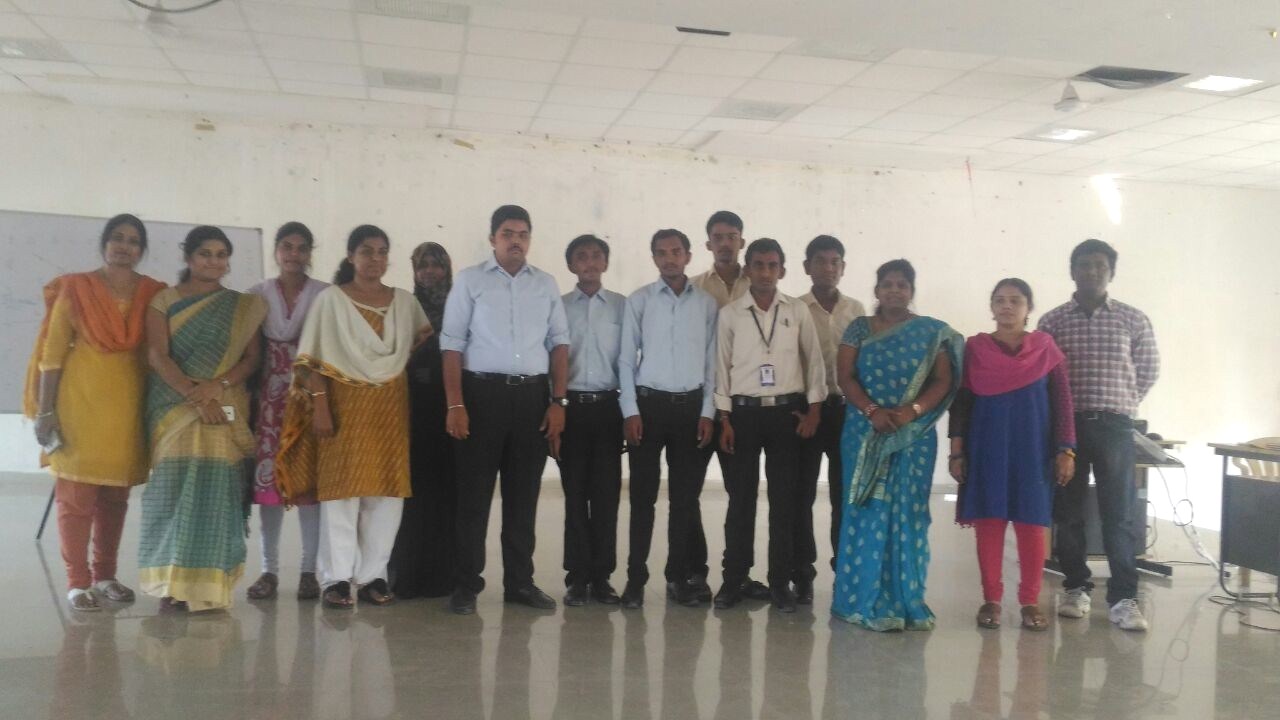 VikrayaVedika: Marketing and entrepreneurial activityVikrayaVedika was organized by the II semester students of MBA in which used the event as a platform to exhibit their entrepreneurship, creativity and marketing skills.  Stalls displaying cosmetics, fashion accessories, readymade garments, hand made decoration pieces, games and chocolates were put up in the Seminar Hall of the college by the students.  Faculty members and students of MBA IV semester purchased the products displayed in these stalls.  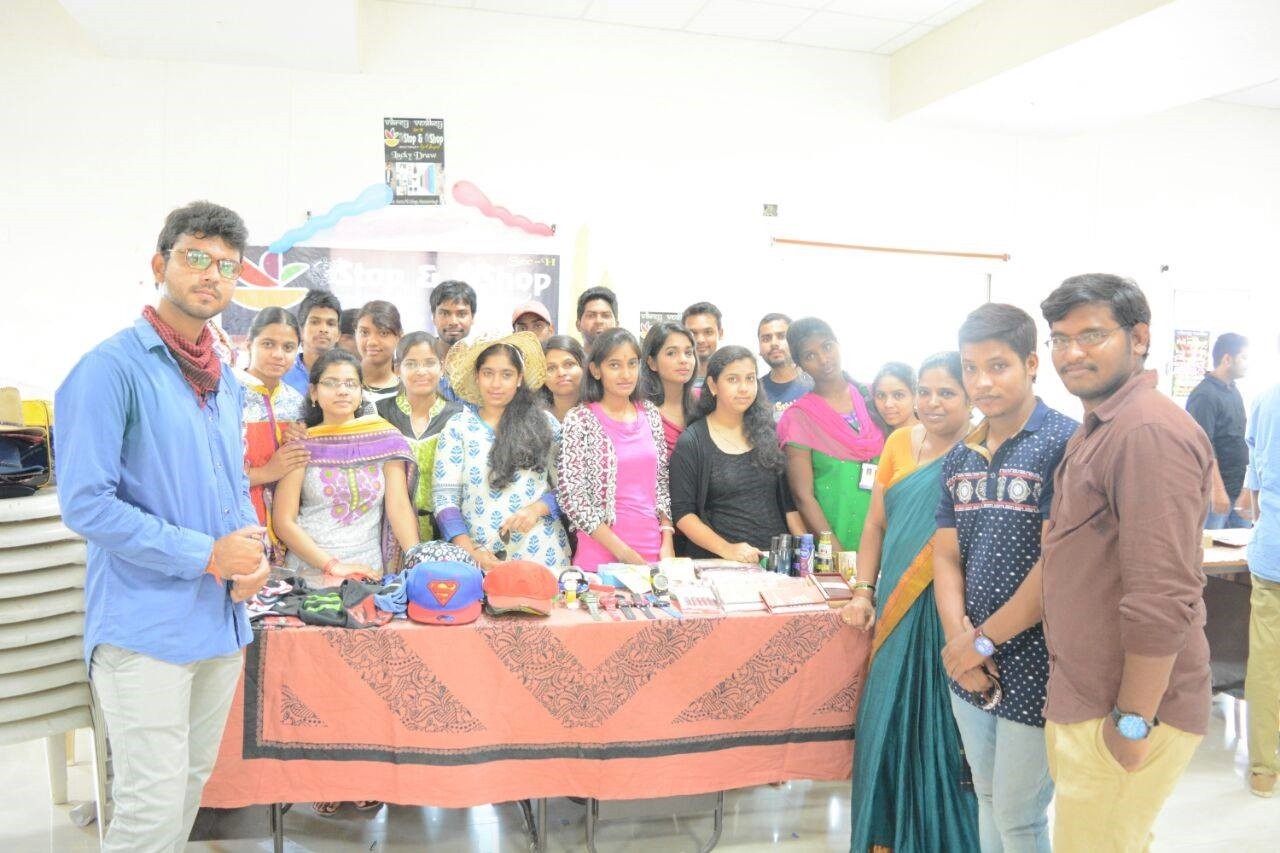 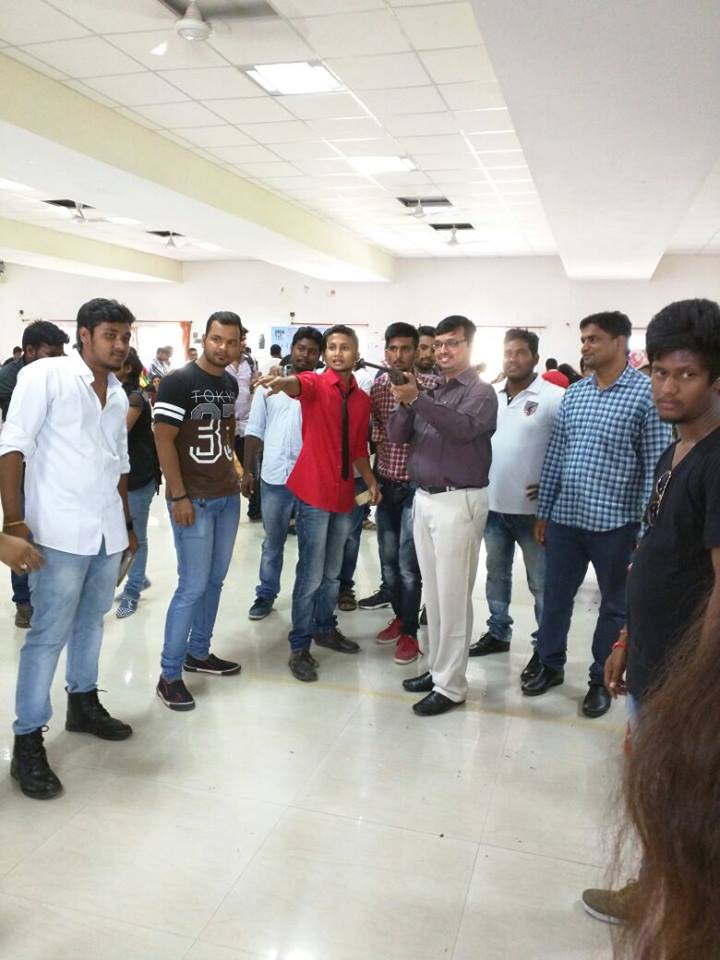 VikrayaVedika was organized by the II semester students of MBA in which used the event as a platform to exhibit their entrepreneurship, creativity and marketing skills.  Stalls displaying cosmetics, fashion accessories, readymade garments, hand made decoration pieces, games and chocolates were put up in the Seminar Hall of the college by the students.  Faculty members and students of MBA IV semester purchased the products displayed in these stalls.  Business Quiz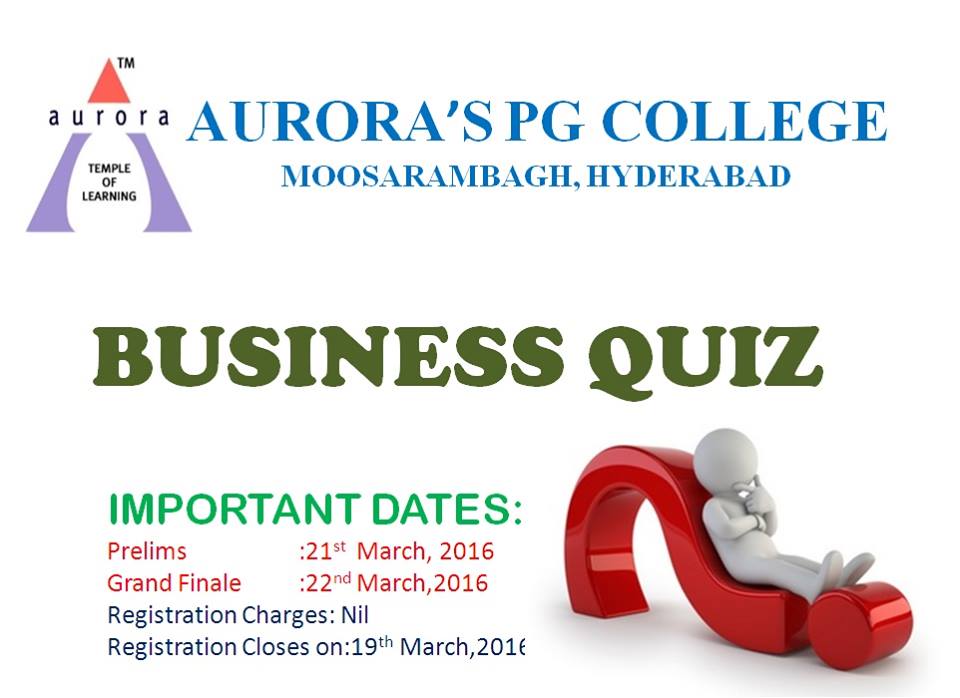 Business quiz was conducted on 21st and 22nd March 2016..  In the first round that consists of written test, 72 teams have participated enthusiastically.  With three members in each team the total number of participants was 216 which was considered to be a whopping response.  Twelve teams were short listed for the second round which is visual round.  From the twelve teams, three teams were selected to be the winning team, runners and the team that secured the third place.  The champions of business are:  Cricket Tournament-ACL (Aurora Cricket League)Cricket tournament was organized by the college as a part of annual day competitions.  The coordinators of the league are Mr. R. BhadraRao, Mr. SrinivasaRao and Mr. P. Ram Prasad.  The teams that reached finals were students of Section G and Section F of MBA II semester Section C secured the III place.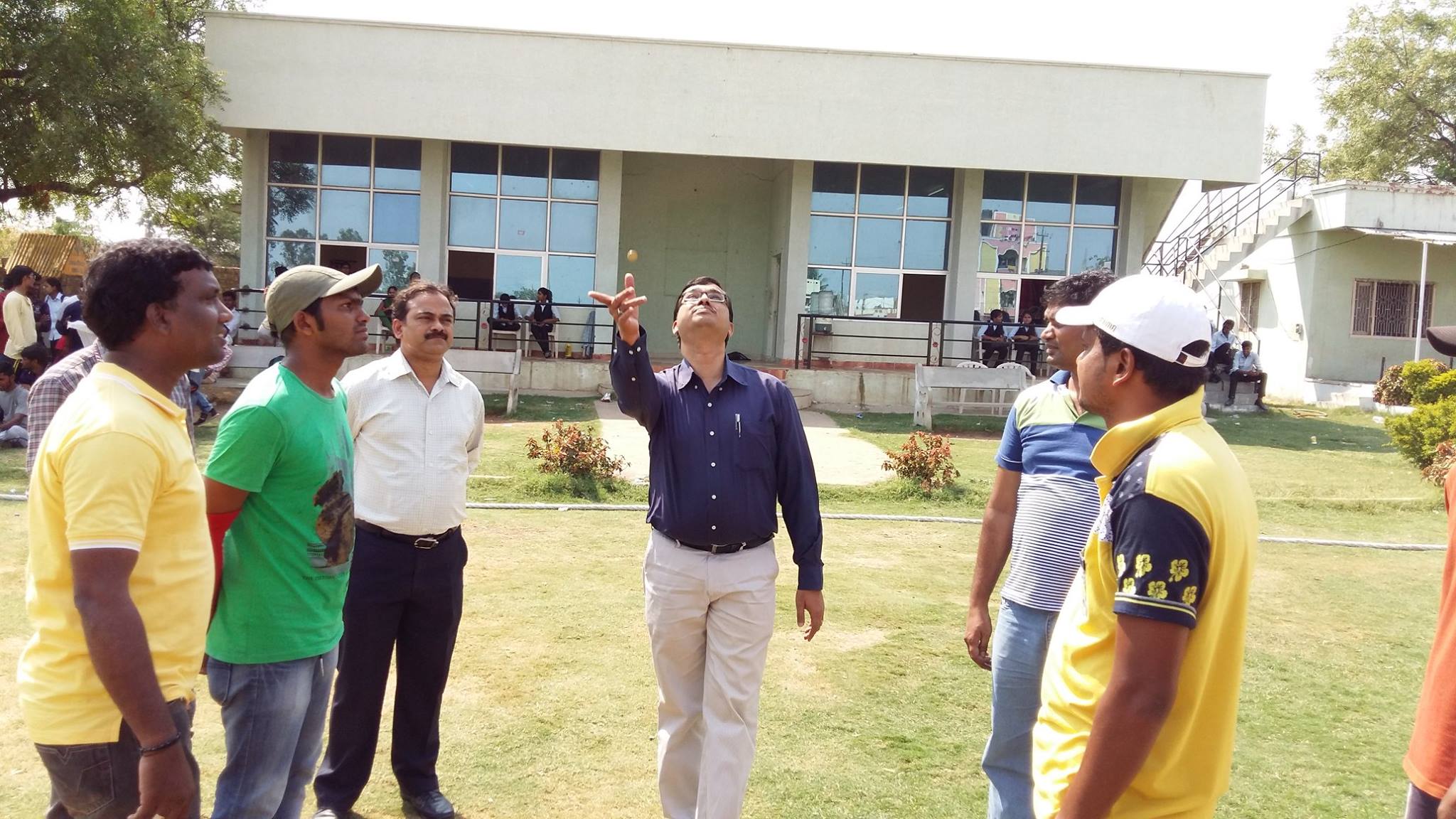 Important Dates in March1st& 2nd March 2016  		: External Lab Exam for I semester students of MBA10th March 2016		: Offer of Internship for MBA II semester students by Birla Sun Life10th& 11th March 2016 	: I Internal exam for the students of MBA IV semester15th March 2016		: Internship interviews by Bajaj Finance for students of MBA II semesterREALITY BYTESSeminar organized by Youth Against Corruption (YAC)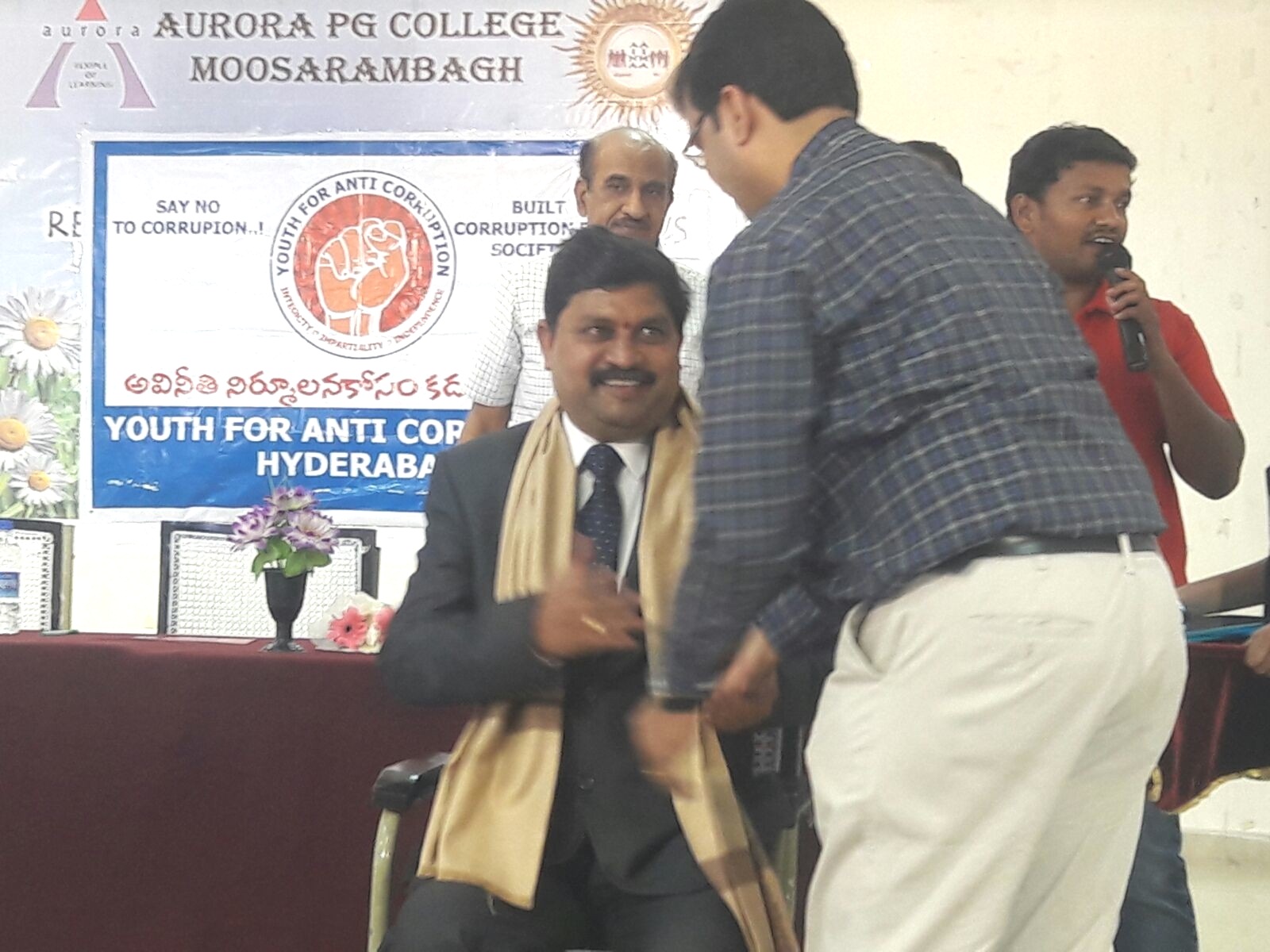 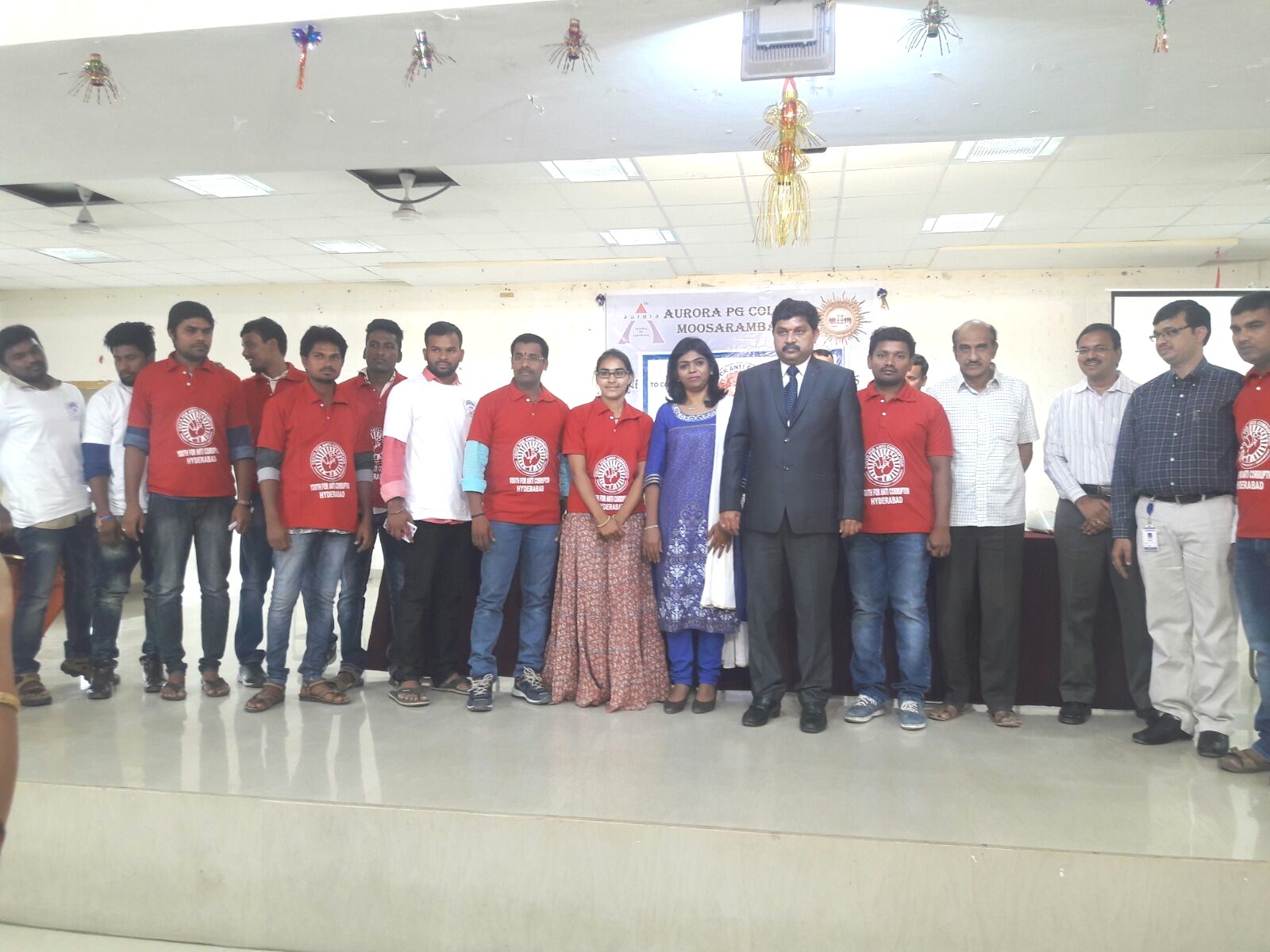 Students at Sankalp 2k16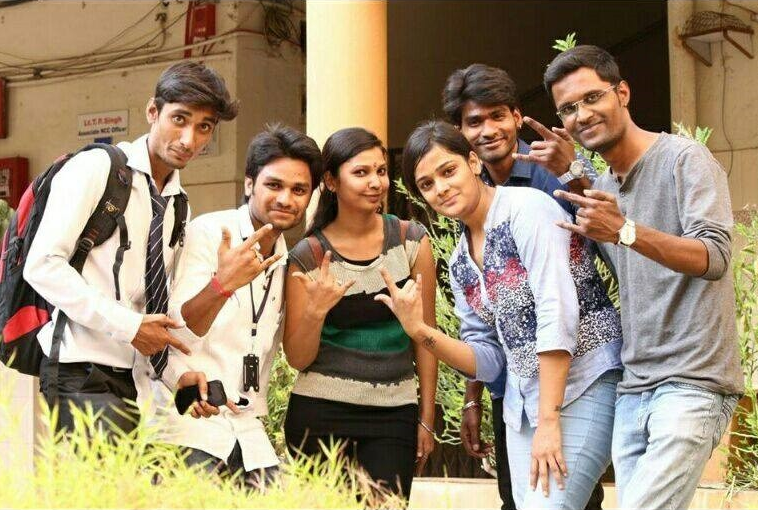 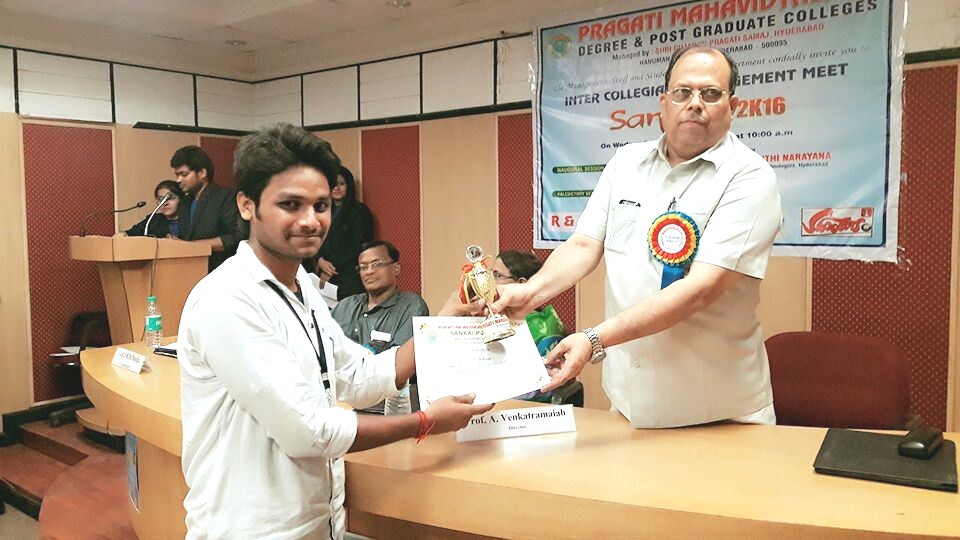 AURORA CRICKET LEAGUE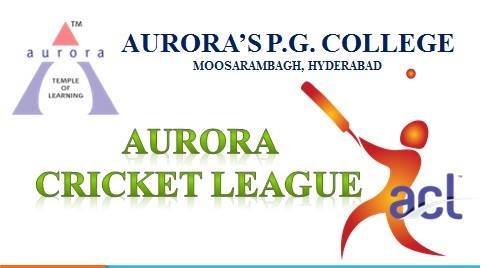 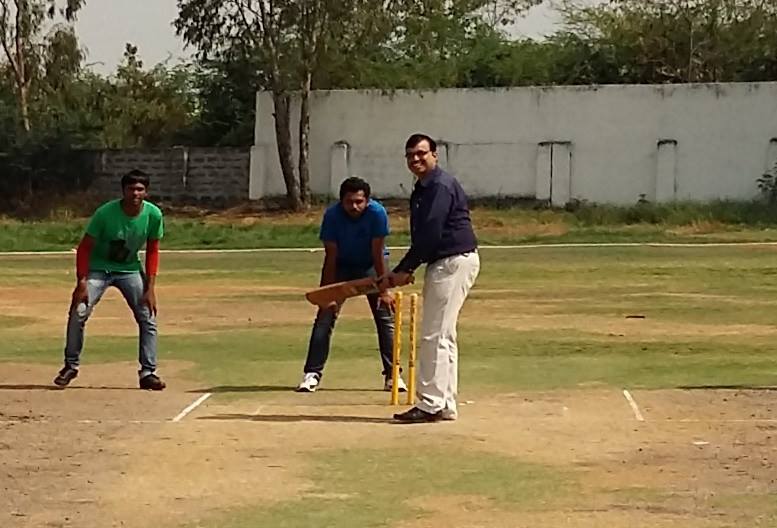 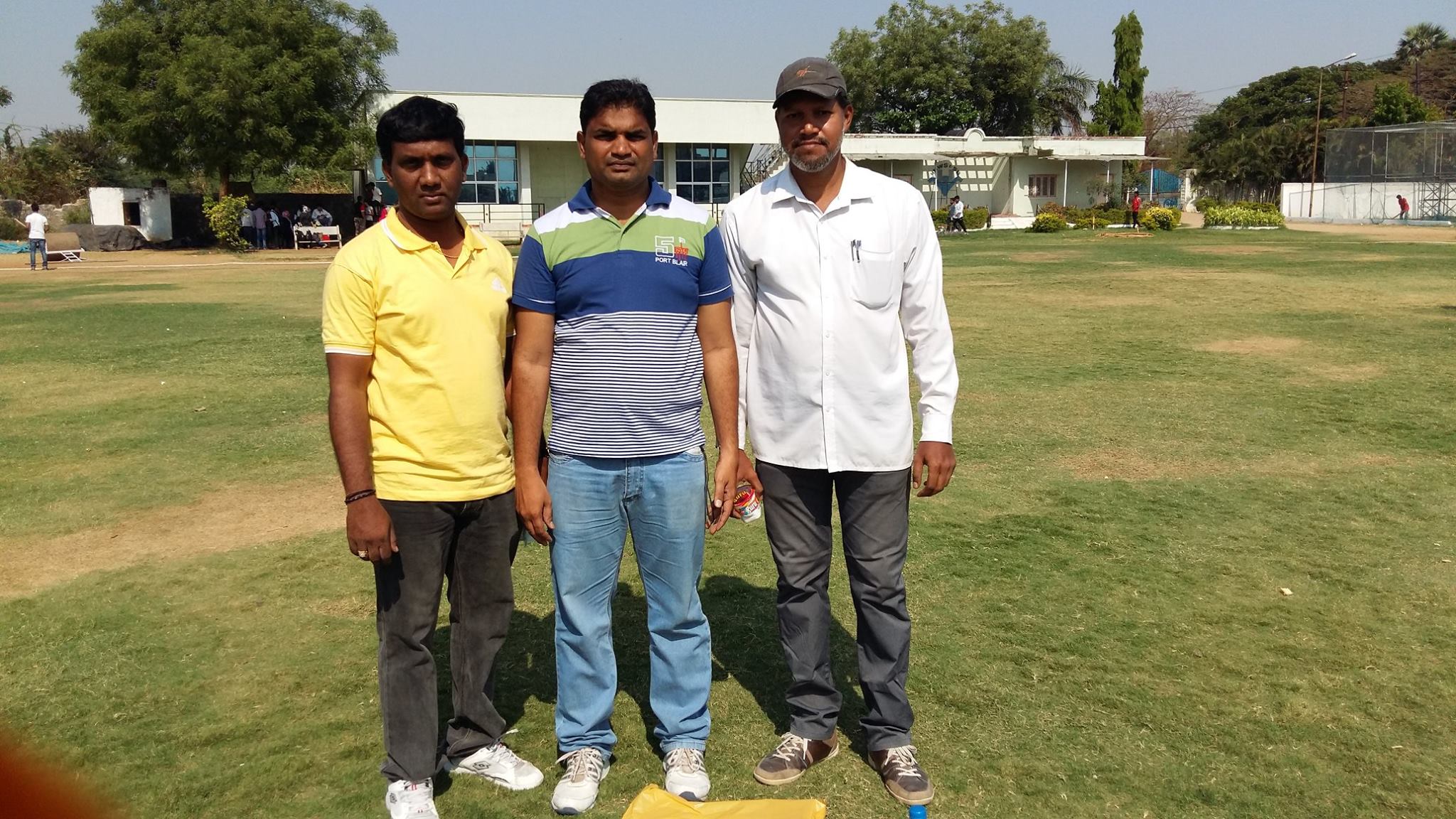 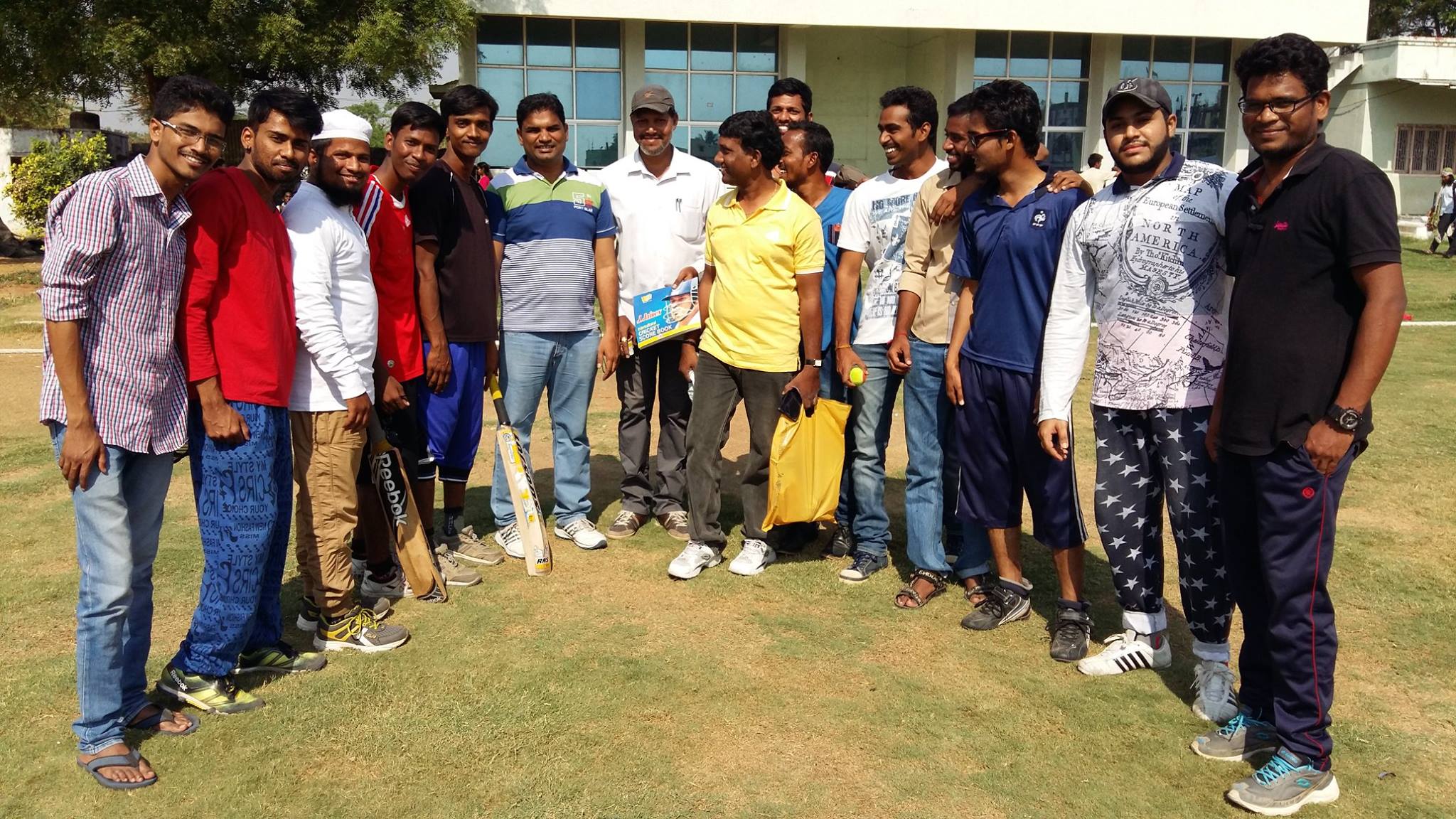 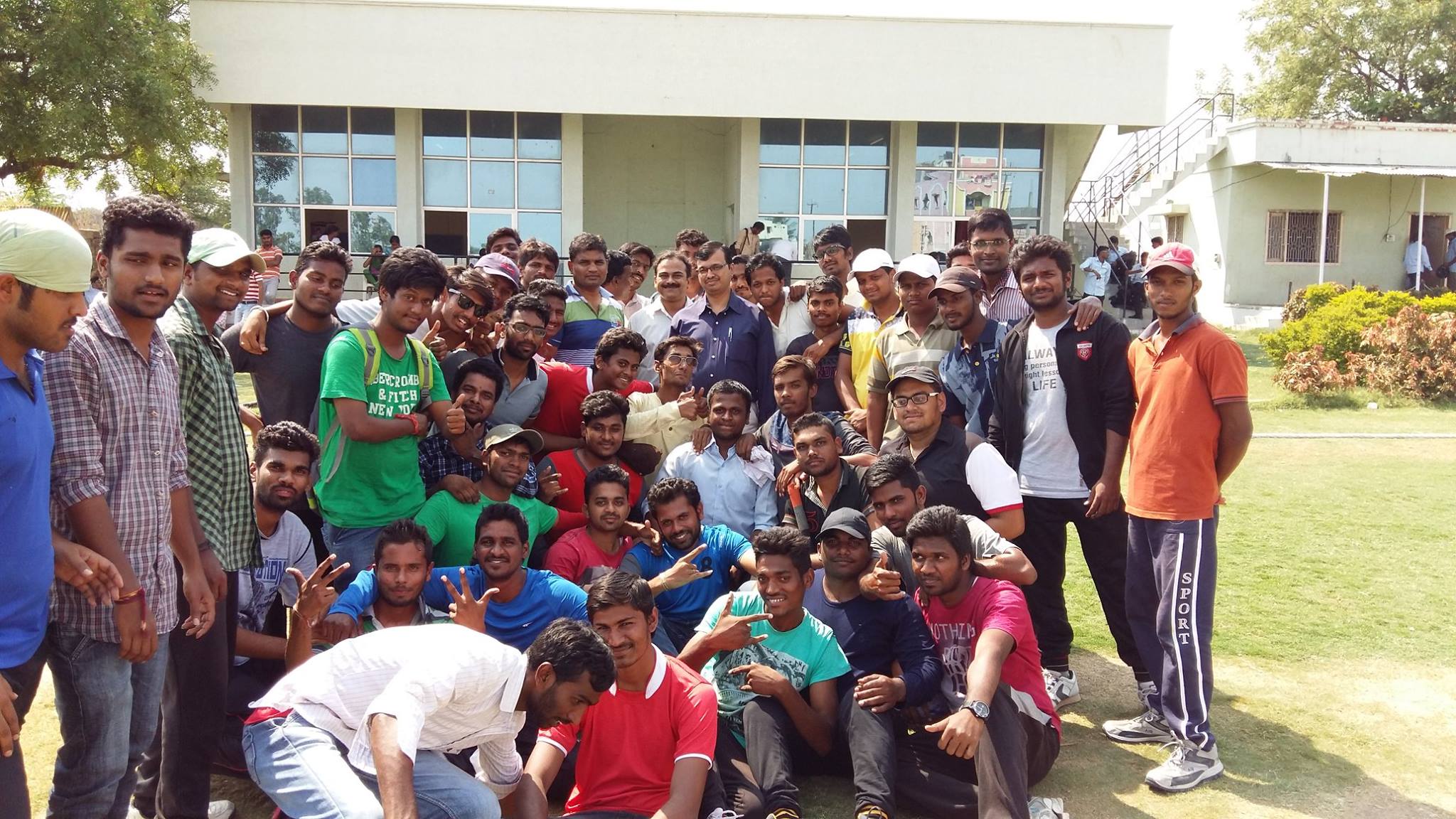 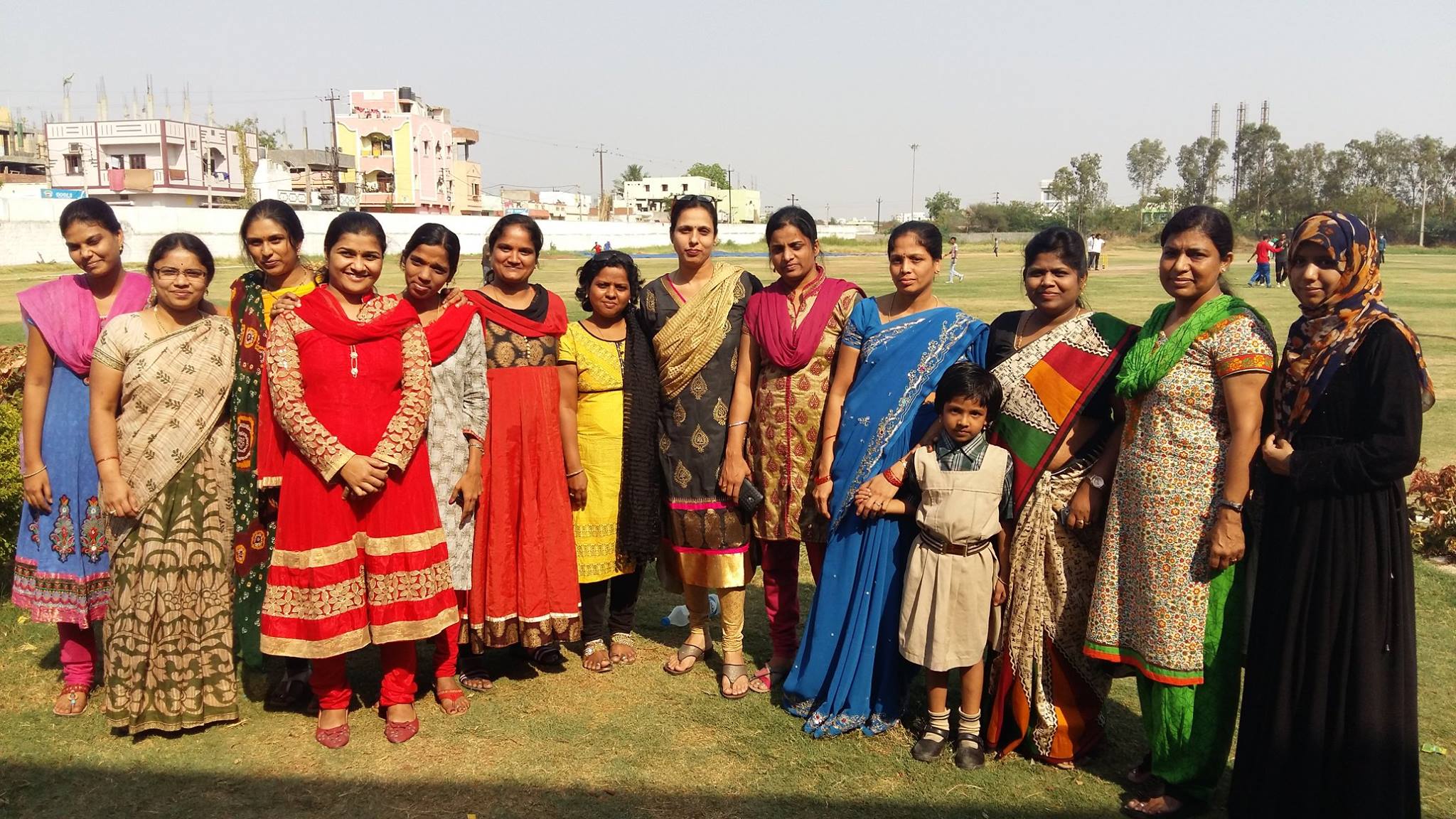 Alumni Meet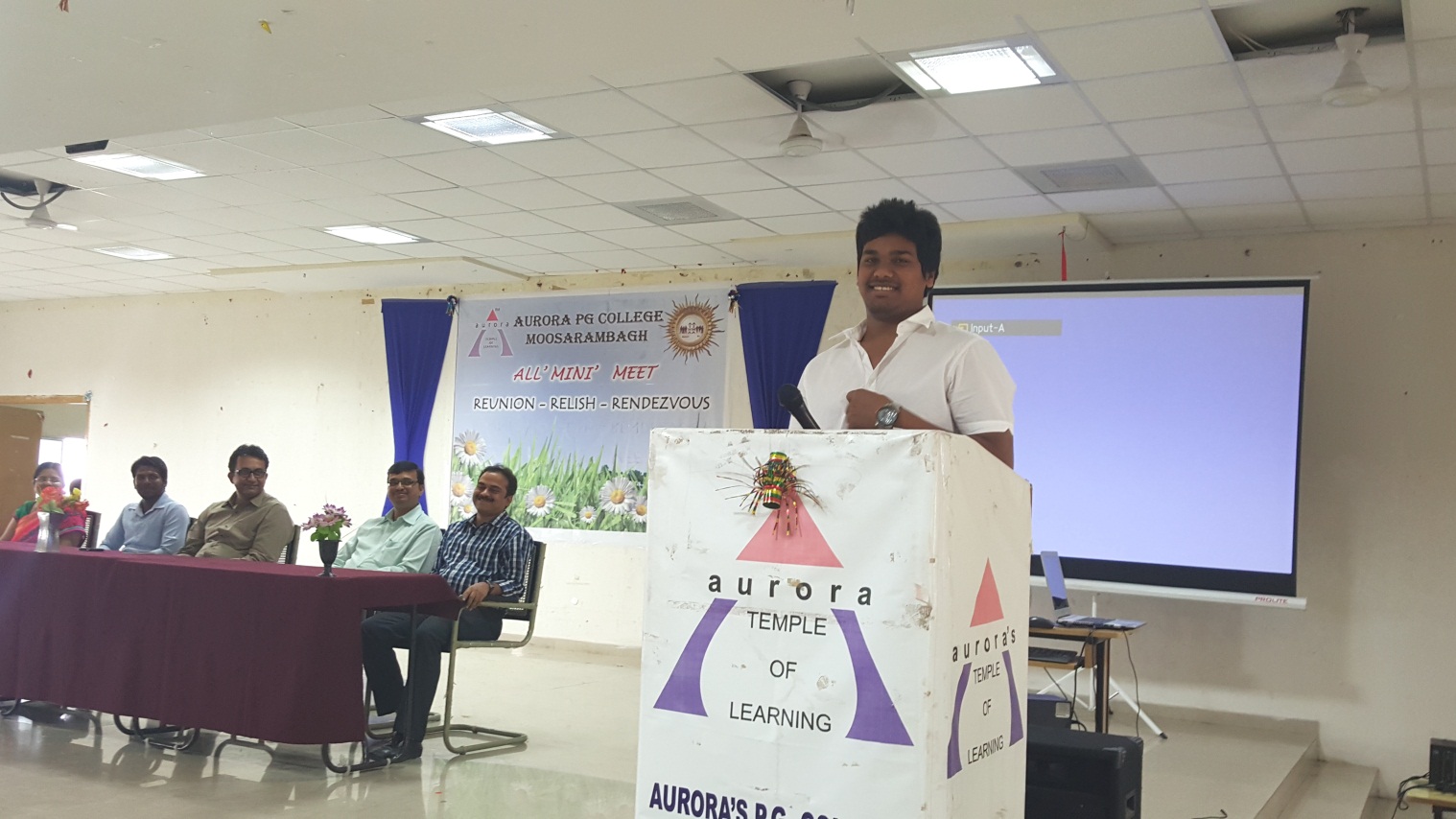 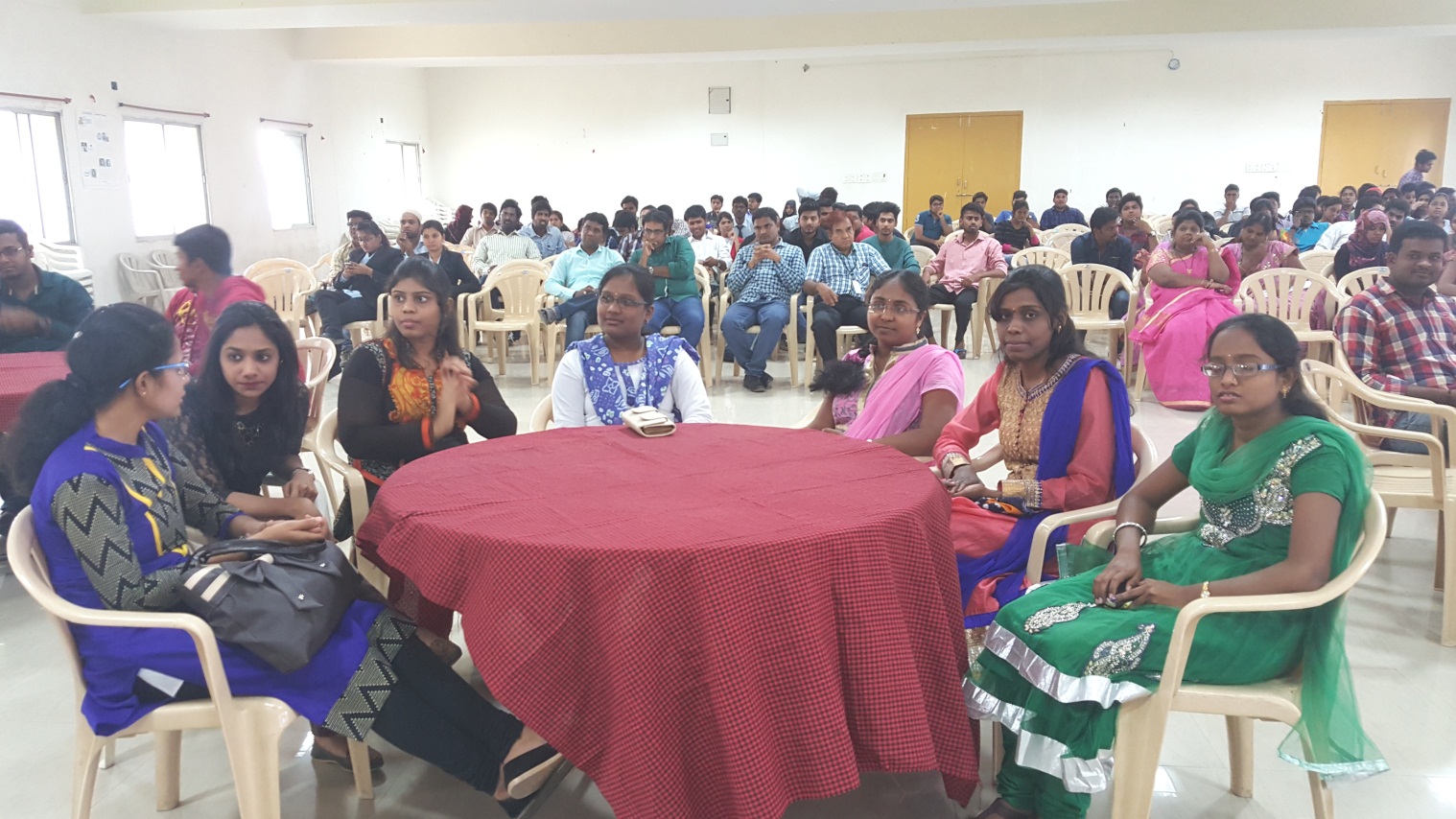 VikrayaVedika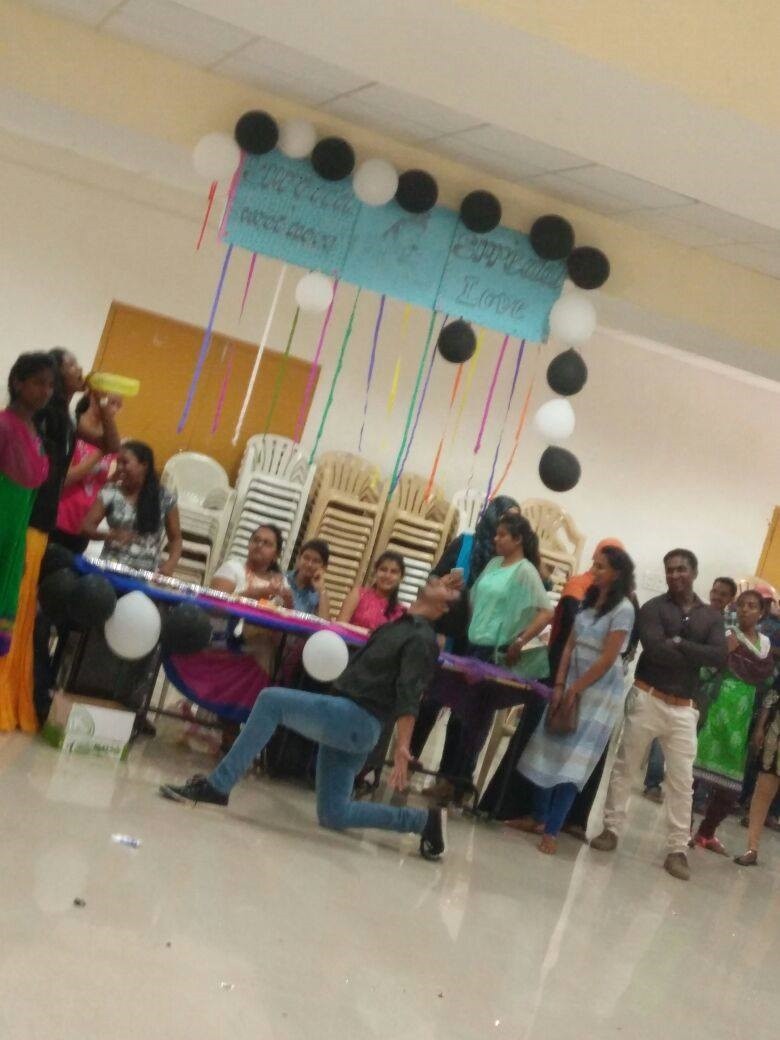 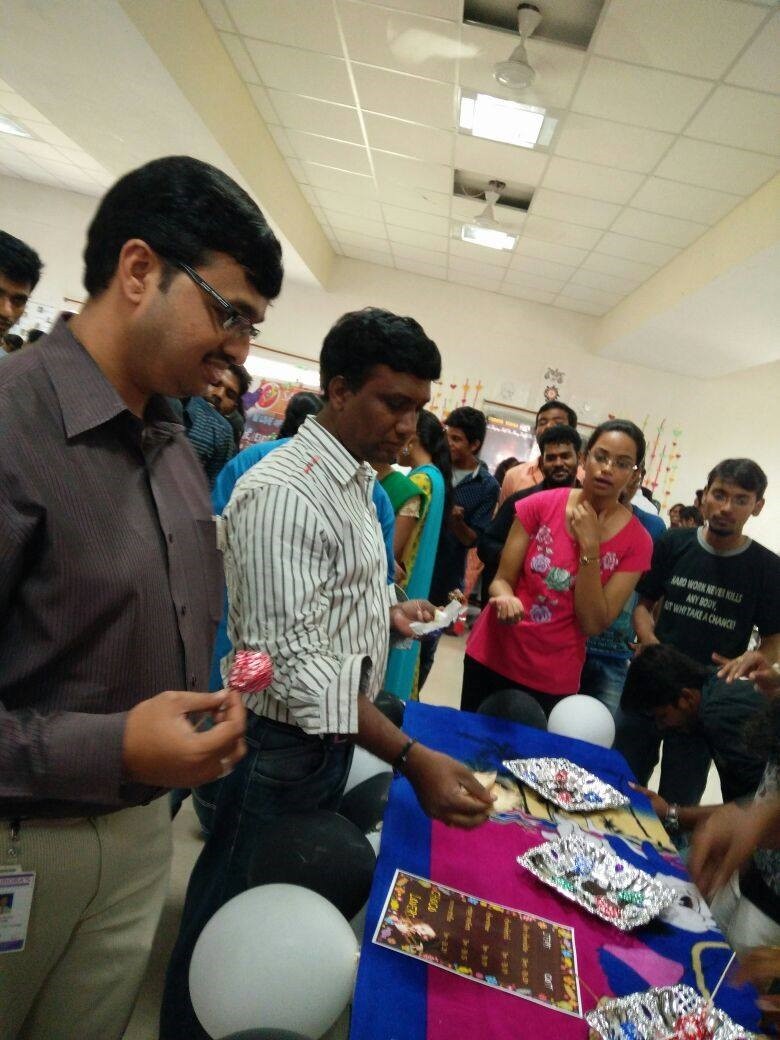 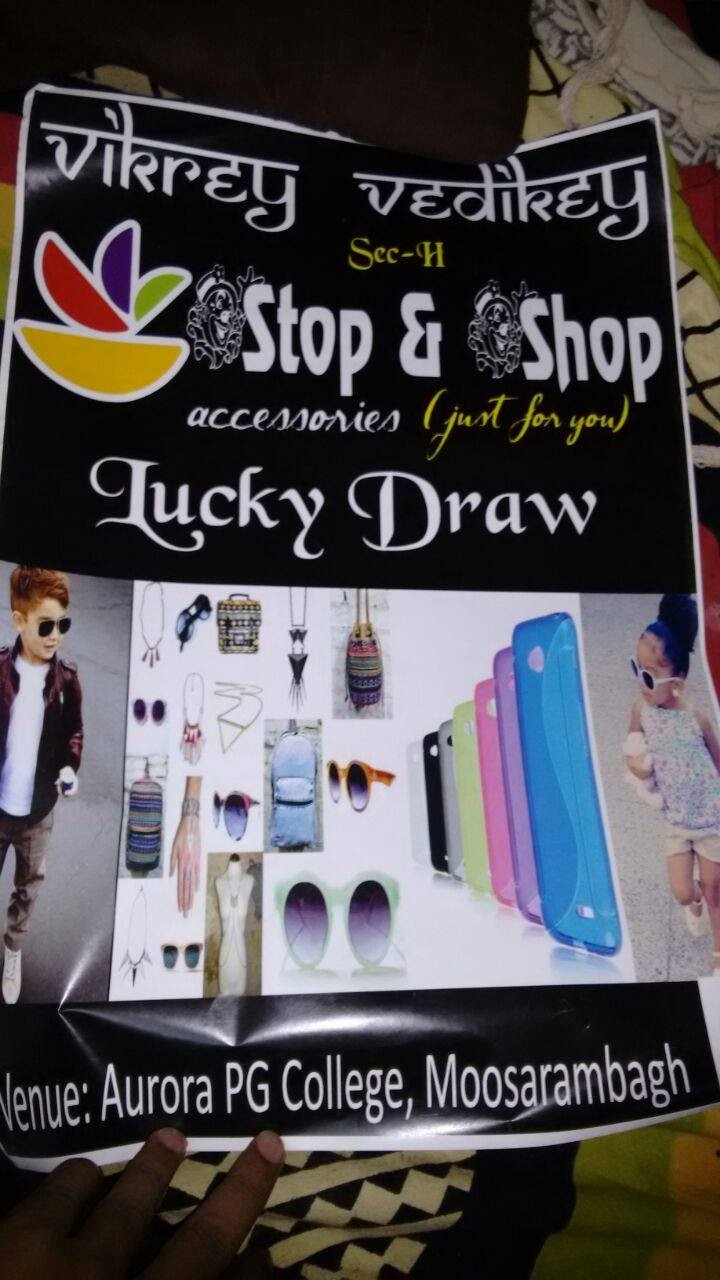 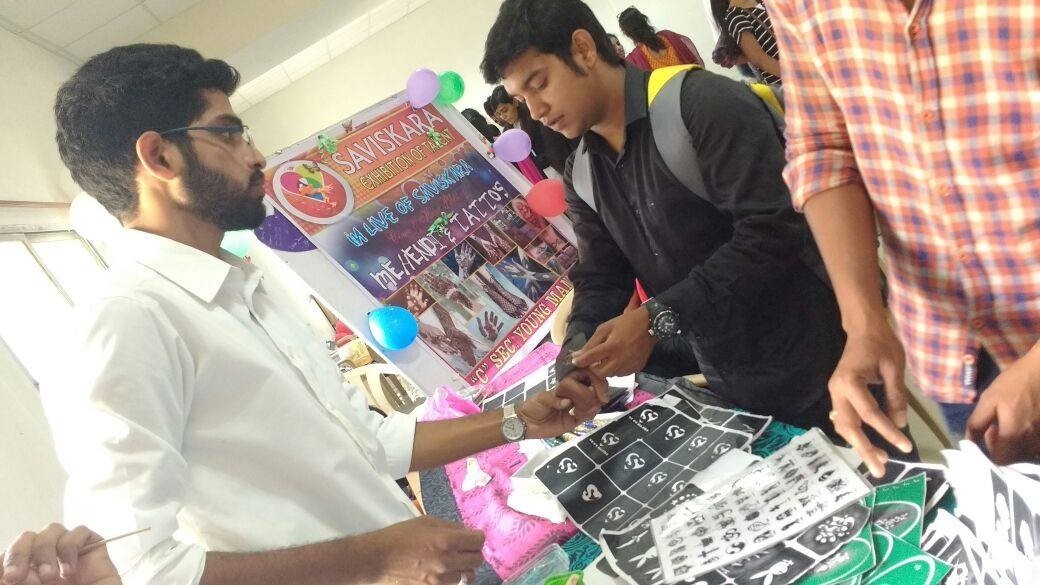 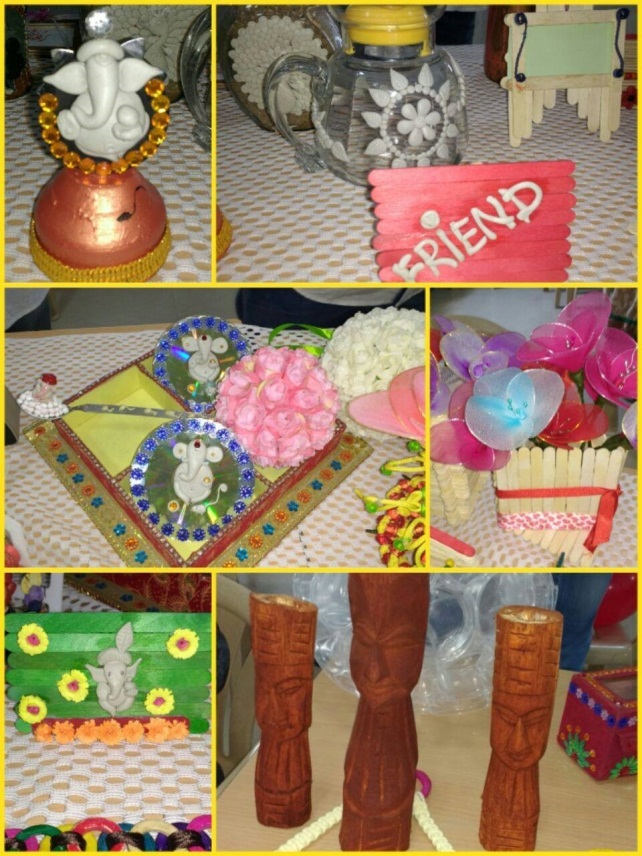 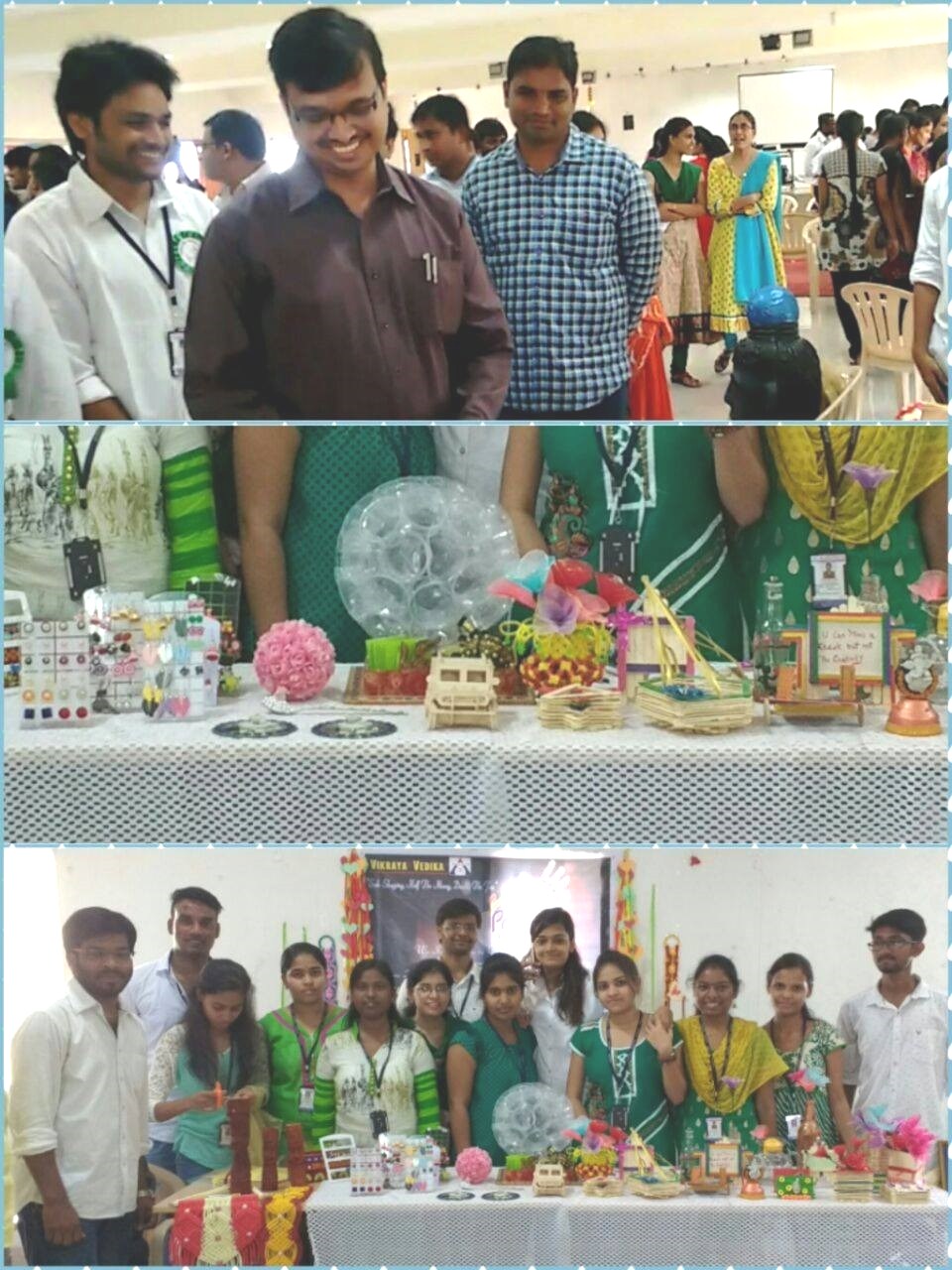 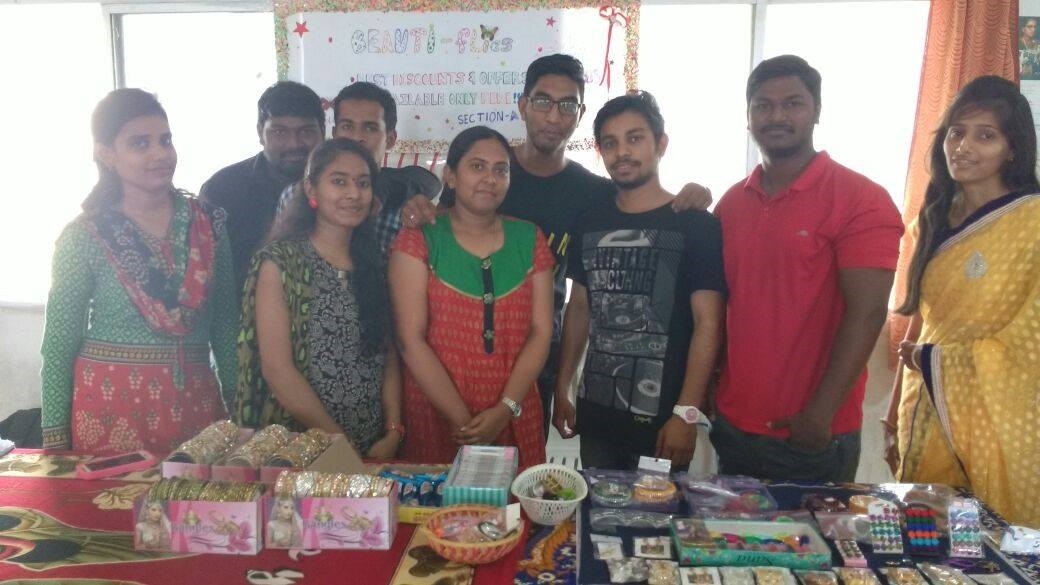 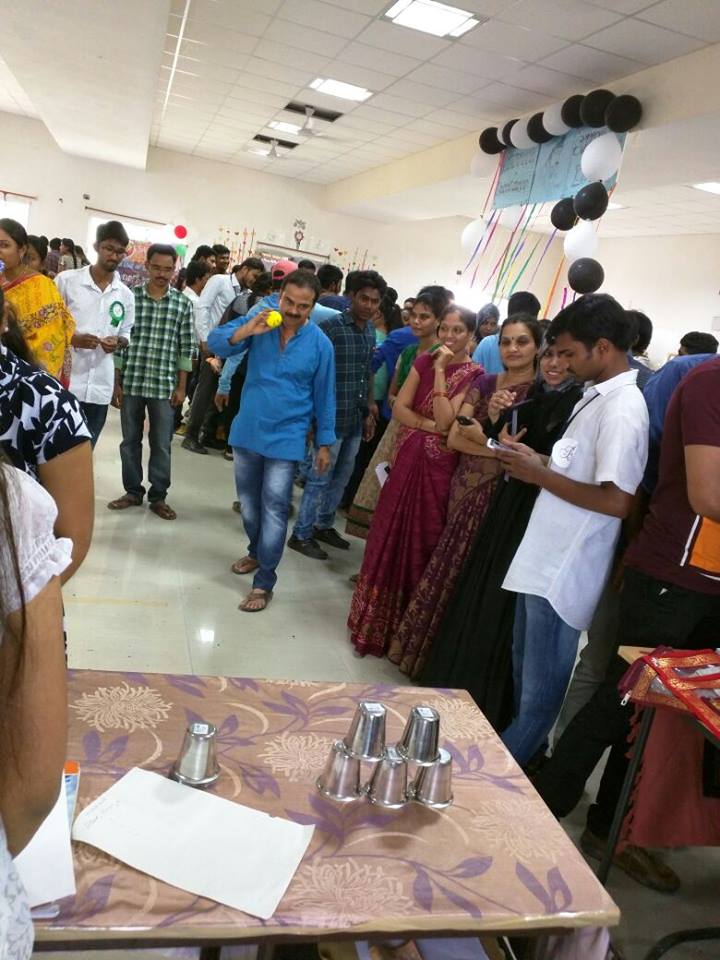 S.No.Name of the StudentCompany1G. AbhilashBirla Sun Life Insurance Company Limited (BSLI)2N. Pavan KumarBirla Sun Life Insurance Company Limited (BSLI)3P. ShashiKanthBirla Sun Life Insurance Company Limited (BSLI)4G. Shiva RamBirla Sun Life Insurance Company Limited (BSLI)5E. NagarajuBirla Sun Life Insurance Company Limited (BSLI)6C. Sai KumarBirla Sun Life Insurance Company Limited (BSLI)7K. Vinay KumarBirla Sun Life Insurance Company Limited (BSLI)8V.S. AbhilashBirla Sun Life Insurance Company Limited (BSLI)9A. Pavan KumarBirla Sun Life Insurance Company Limited (BSLI)10C. Mani PrasanthBirla Sun Life Insurance Company Limited (BSLI)11SaiJayeshBirla Sun Life Insurance Company Limited (BSLI)12B. Achyut ReddyBirla Sun Life Insurance Company Limited (BSLI)13PiyushAgarwalBirla Sun Life Insurance Company Limited (BSLI)14T. Vijay KumarBirla Sun Life Insurance Company Limited (BSLI)15M. Vinod KumarBirla Sun Life Insurance Company Limited (BSLI)16CH. AshokBirla Sun Life Insurance Company Limited (BSLI)17K. Kranthi KumarBirla Sun Life Insurance Company Limited (BSLI)18ShaikMohdRehanSharjeelBirla Sun Life Insurance Company Limited (BSLI)19S. Praneeth KumarBirla Sun Life Insurance Company Limited (BSLI)20SaiPrabhuKshirsagarBirla Sun Life Insurance Company Limited (BSLI)21R. AmarnathBirla Sun Life Insurance Company Limited (BSLI)22Amar Bin MohsinBirla Sun Life Insurance Company Limited (BSLI)23HarshitaAgarwalBirla Sun Life Insurance Company Limited (BSLI)24G. SrinivasBirla Sun Life Insurance Company Limited (BSLI)25BathulaSaiBirla Sun Life Insurance Company Limited (BSLI)26ShankpalShashikanthBirla Sun Life Insurance Company Limited (BSLI)27AamerSohailBirla Sun Life Insurance Company Limited (BSLI)28B. Raghunath ReddyBirla Sun Life Insurance Company Limited (BSLI)29M. SoundaryaBirla Sun Life Insurance Company Limited (BSLI)30Anjali MishraBirla Sun Life Insurance Company Limited (BSLI)31G. PrathyushaSravanBirla Sun Life Insurance Company Limited (BSLI)32SaiSwethaRajavarapuBirla Sun Life Insurance Company Limited (BSLI)33SirishaBolliBirla Sun Life Insurance Company Limited (BSLI)34Shirini GBirla Sun Life Insurance Company Limited (BSLI)35M. LaharikaBirla Sun Life Insurance Company Limited (BSLI)36MD. Khalel UllaBirla Sun Life Insurance Company Limited (BSLI)37KosireddyDurgaBirla Sun Life Insurance Company Limited (BSLI)38Monika NelwadeBirla Sun Life Insurance Company Limited (BSLI)39T. KomalBirla Sun Life Insurance Company Limited (BSLI)40Sudeshna K CBirla Sun Life Insurance Company Limited (BSLI)41G MounikaBirla Sun Life Insurance Company Limited (BSLI)42KolapurDayal MonicaBirla Sun Life Insurance Company Limited (BSLI)43B BhargaviBirla Sun Life Insurance Company Limited (BSLI)44K SulochanaBirla Sun Life Insurance Company Limited (BSLI)45ShaikAtherBirla Sun Life Insurance Company Limited (BSLI)46N. Pranay KumarBirla Sun Life Insurance Company Limited (BSLI)47KapraveniShirishaBirla Sun Life Insurance Company Limited (BSLI)48Mohammed Bin OmerBirla Sun Life Insurance Company Limited (BSLI)49Syed JeelaniBashaBirla Sun Life Insurance Company Limited (BSLI)50Zaid Ibrahim MdBirla Sun Life Insurance Company Limited (BSLI)51R Gurunath ReddyBirla Sun Life Insurance Company Limited (BSLI)52G NikhilaBirla Sun Life Insurance Company Limited (BSLI)53B Ravi KiranBirla Sun Life Insurance Company Limited (BSLI)54K MounikaBirla Sun Life Insurance Company Limited (BSLI)55KasturiMounikaBirla Sun Life Insurance Company Limited (BSLI)56AnjushreeMantriBirla Sun Life Insurance Company Limited (BSLI)57Mohd Imran KhanBirla Sun Life Insurance Company Limited (BSLI)58Naveen Kumar VeeramallaBirla Sun Life Insurance Company Limited (BSLI)59Shiva Kumar GottipamulaBirla Sun Life Insurance Company Limited (BSLI)60DeepikaKachhawaBirla Sun Life Insurance Company Limited (BSLI)61R RenukaBirla Sun Life Insurance Company Limited (BSLI)62T ShilekhyaBirla Sun Life Insurance Company Limited (BSLI)63ReshmaKadamBirla Sun Life Insurance Company Limited (BSLI)64B KiranmaiBirla Sun Life Insurance Company Limited (BSLI)65Madhiri NaveenBirla Sun Life Insurance Company Limited (BSLI)66G SandeepBirla Sun Life Insurance Company Limited (BSLI)67AdarshMalooBirla Sun Life Insurance Company Limited (BSLI)68G. VikasBajaj FinServ69Mickey NaikBajaj FinServ70L. AmareshwariBajaj FinServ71G. HariniBajaj FinServ72Nalla Ramakrishna ReddyBajaj FinServ73E. RaviBajaj FinServ74R. Sai KumarBajaj FinServ75BeldeMadhuBajaj FinServ76Chandolu Mani PrasanthBajaj FinServ77PundalikRathodBajaj FinServ78P. Bhasker ReddyBajaj FinServ79Krishna TejaBandreddyBajaj FinServ80D. ShivakumarBajaj FinServ81Yedugani MonikaBajaj FinServ82K. DivyaBajaj FinServ83CH. AshokBajaj FinServ84PulluriSai KrishnaBajaj FinServ85Sana. Sai KrishnaBajaj FinServ86JajalaMahathiBajaj FinServ87MounikaKasturiBajaj FinServ88P. Yogitha SharmaBajaj FinServ89C. Sai RamBajaj FinServ90Vemula Vijay KumarBajaj FinServ91MD. ShakeerBajaj FinServ92DakojuPrabhuVara PrasadBajaj FinServ93S. SandeepBajaj FinServ94Vale Suresh KumarBajaj FinServ95Syed SajidaBajaj FinServ96D. BalaBhavani GaneshBajaj FinServ97N. SaiKarthikGoudBajaj FinServ98M. SandeepBajaj FinServ99NenavathSrinivasBajaj FinServ100G. SarithaBajaj FinServ101B. TejaswiniBajaj FinServ102T. PrashanthiBajaj FinServ103V. SamathaBajaj FinServ104P. SaikiranBajaj FinServ105HimaniKezalSugandhiBajaj FinServ106B. VishnuBajaj FinServ107K. Gopi KrishnaBajaj FinServ108S. Rajath KumarBajaj FinServ109G. SharanyaBajaj FinServ110M. KeerthireddyBajaj FinServ111JanagamaBharathBajaj FinServ112Ambati PraveenBajaj FinServ113NareshKanigantiBajaj FinServ114Mohammad ShafiuddinBajaj FinServ115S. Vijay KumarBajaj FinServ116Thakur Gaurav Raj SinghBajaj FinServ117MadirajuGyanaNikhilesh KumarBajaj FinServ118Harshad Bharat ChauhanBajaj FinServ119MP. Govind ReddyBajaj FinServ120P. Nikhil GoudBajaj FinServ121U. AbhishekBajaj FinServ122Apuri RamBajaj FinServ123B. Raghunath ReddyBajaj FinServ124P. Sandeep KumarBajaj FinServ125K. HimaBindhuBajaj FinServ126P. SirishaBajaj FinServ127W. AmitkumarBajaj FinServ128K. Harshavardhan ReddyBajaj FinServ129K. MahithaBajaj FinServ130M. RavaliBajaj FinServ131P. PriyaDarshiniBajaj FinServ132K. Mahipal ReddyBajaj FinServ133K. MahalakshmiBajaj FinServ134M. SoujanyaBajaj FinServ135KeerthiTiwariBajaj FinServ136M. Priyanka SingBajaj FinServ137CH. RamyasreeBajaj FinServ138M. Murali ReddyBajaj FinServ139G. IndrajaBajaj FinServ140G. DikshitBajaj FinServ141R. HarikaBajaj FinServ142R. SnehaBajaj FinServ143Y. ShirishaBajaj FinServ144K. RaniBajaj FinServ145K. Ravi KumarBajaj FinServ146M. MaheshBajaj FinServ147M. SaiSudhaBajaj FinServ148B. AparnaBajaj FinServ149B. RameshBajaj FinServ150V. AbhinayBajaj FinServ151Nikhil AgarwalBajaj FinServ152S. RakeshBajaj FinServ153V. BharghavBajaj FinServ154R. GOWTHAMIBajaj FinServ155ChaithanyaBajaj FinServ156K. PoojaBajaj FinServ157B. ShravayaBajaj FinServ158G. SaiKrupanjaliBajaj FinServ159EnagandulaVikas KumarBajaj FinServ160K. SridharBajaj FinServ161D. PrashanthBajaj FinServ162G. SrikanthBajaj FinServ163G. Prudhvi RajBajaj FinServ164CH. Ashwin KumarBajaj FinServ165P. Krishna KumarBajaj FinServ166MD. WajeedBajaj FinServ167Yuvaraj SinghBajaj FinServ168R. KarthikBajaj FinServ169RadhaRakeshBajaj FinServ170CH. VasuBajaj FinServ171AlluAnushaBajaj FinServ172K. RajiniBajaj FinServ173J. RadhikaBajaj FinServ174P. Anand ReddyBajaj FinServ175B. SharanyaBajaj FinServ176SunithaBajaj FinServ177MD. Afsar Ali KhanBajaj FinServ178G. AbhinayBajaj FinServ179K. MounikaBajaj FinServ180B. SaveenaBajaj FinServ181Asish Kumar GuptaBajaj FinServ182M. PrashanthGoudBajaj FinServ183V. SowjanyaBajaj FinServ184A. Rajashekar ReddyBajaj FinServ185Lakshmi KshitijaBajaj FinServ186ReshmaWipro187AneeshaWipro188M. VinodaWipro189T. SaiLaxmiWipro190Md. akbarWipro191 G. RishithaWipro192Saba HussainWipro193AsadWipro194Shivangi JainWipro195G. SaiKrupanjaliWipro196A.AnushaWipro197SusannaWipro198B. SirishaWipro199SwethaDubeyWipro200K. NareshWipro201Pruthviraj G.WiproTEAM TEAM MEMBERS NAMEYEARSECTIONWINNERSNAGARJUNAIST YEARC SECTIONWINNERSNANDISHWARIST YEARC SECTIONWINNERSSRINIVASIST YEARC SECTIONRUNNERSSAI KIRANII YEARA SECTIONRUNNERSVINAY KUMARII YEARA SECTIONRUNNERSPRADEEP KUMARII YEARA SECTIONTHIRD PLACEH RAVINDARII ND YEARF SECTIONTHIRD PLACEB DEEPAK KUMARII ND YEARF SECTIONTHIRD PLACEB ANURAGII ND YEARF SECTION